Järnvägen Cup 2024.Hej!Bussarna till Järnvägen cup avgår från Sporthallen 24/5 kl. 15.00. Man behöver vara där 20 min innan för packning och jag tror att det eventuellt skulle vara något gruppfoto med samtliga spelare och ledare innan, något sponsringsfoto tror jag .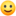 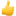 Lag1 spelar i 2012 serien:	Clara Källgren.Elin Jarl.Ella Hesselgård.Ellen Elltorp.Embla Manfred.Emma Liliequist.Felicia Hesselgård.Freja Fors.Ida Schullerqvist.Linnea Fridell.Sofie Strömbäck.Tyra Ulden. Lag 2 spelar i 2013 serien: Alice FribergAlma Ringenhag.Alma Smajic.Anna-Greta Krook.Ebba Fredriksson.Ellen Åkerström.Elsa Bryngstedt.Lovisa Axen.Maiken Edström.Selma Alenius.Siri Bäckström Linder.Vera Davidsson.Notera att tjejerna födda 11 enbart kan spela med tjejerna födda 12. Så det är tjejer födda 12 som kan spela med tjejer födda 13/14 på dispens. Vi har 4 st dispenser för tjejer födda 12 i 13 laget så de kan variera men detta är grundplanen.Bra saker att ha med ( Mejas packlista 2023 😉 ):Hygienartiklar Luftmadrass+ täcke och kudde Fotbollsskor Vanliga skor man kan gå i när man inte spelar Vattenflaska Vanliga kläder/några byxor och tröja man kan ha på sig mellan matcherna TofsRyggsäck att lägga saker för dagen iTofflor.Handduk.Myskläder.Solkräm.Keps.Ev mediciner.Betalkort/pengar.Resorb/vätskeersättning.Laddare.Pump till luftmadrass.Ledare som är med på Cupen:Andreas Hesselgård. 073-217 38 72Anders Davidsson. 070-206 58 49Gun-Britt Krook. 073-321 37 03Johanna Smajic. 073-533 06 23Linn Källgren. 073-418 04 79Meja Von Det Gest. 076-343 45 88.Mvh Coacherna.